Genocide Awareness and Prevention Month Student ContestName:  Grade:  Email address:  School:  Social Studies/Art/English teacher:  Project Title:Brief Description of Project (4 or 5 sentences):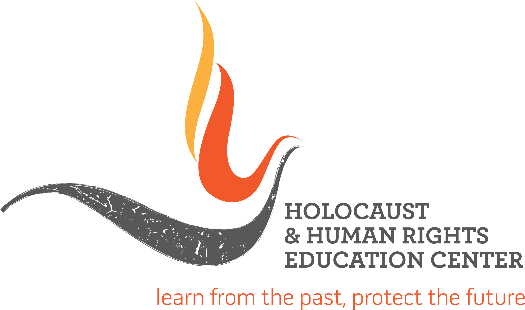 Holocaust & Human Rights Education Center    4 West Red Oak Lane Suite 204White Plains, NY 10604www.hhrecny.org 